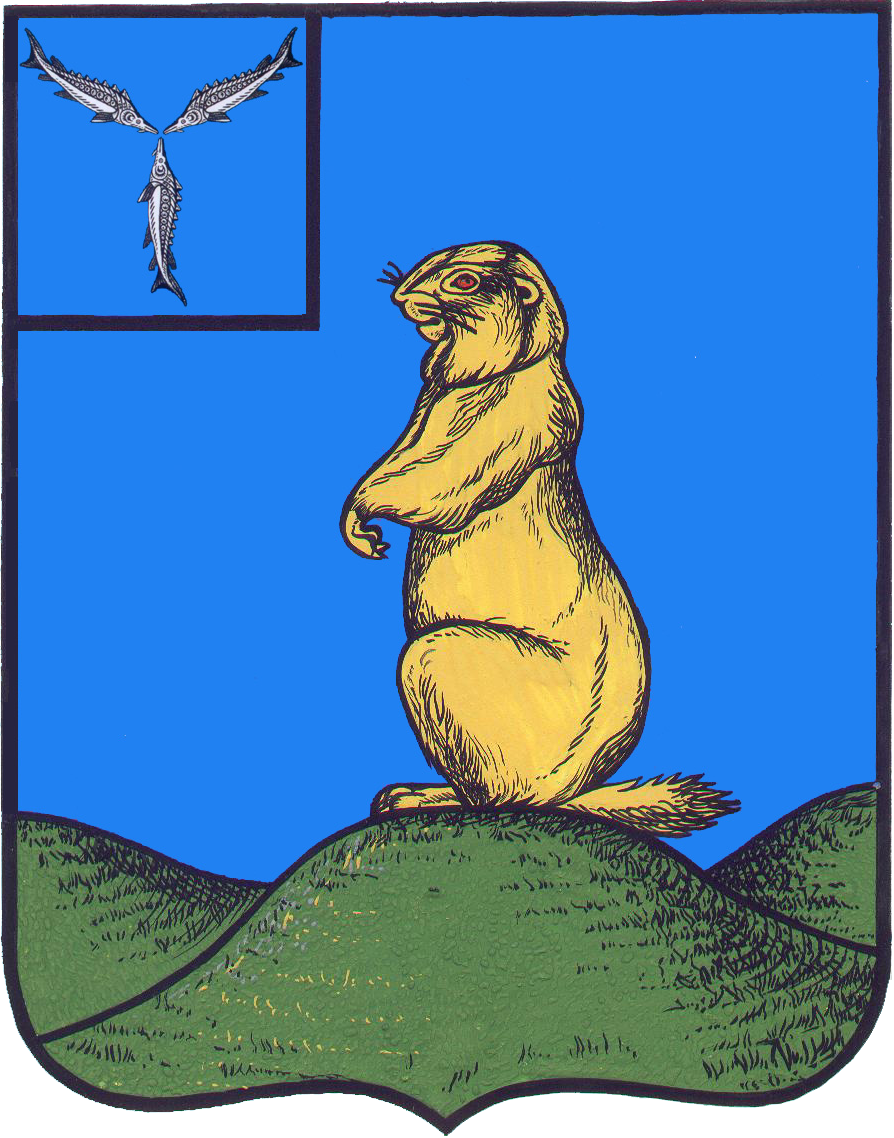 СОБРАНИЕ ДЕПУТАТОВ МУНИЦИПАЛЬНОГО ОБРАЗОВАНИЯ ГОРОДА ШИХАНЫ САРАТОВСКОЙ ОБЛАСТИР Е Ш Е Н И Еот  24.08.2023 г.                                                                                              № 6-58-1«О внесении изменений и дополнений в Решение Собрания депутатов от 15.12.2022 г. № 6-43-1 «О бюджете муниципального образования город Шиханы Саратовской области на 2023 год и на плановый период 2024 и 2025 годов»Рассмотрев представленные администрацией муниципального образования города Шиханы предложения о внесении изменений и дополнений в бюджет муниципального образования города  Шиханы на 2023 год и предложения постоянной комиссии Собрания депутатов по бюджету, на основании ст. 36 Устава муниципального образования города Шиханы Саратовской области, Собрание депутатовРЕШИЛО:1. Внести в решение Собрания депутатов от 15.12.2022 г. № 6-43-1 «О бюджете муниципального образования города  Шиханы Саратовской области на 2023 год и на плановый период 2024 и 2025 годов» (с учетом изменений и дополнений, внесенных решением Собрания депутатов от 31.01.2023г. №6-46-1, от 15.03.2023 №6-49-1, от 30.03.2023г. №6-50-1, от 20.04.2023 №6-52-1, от 18.05.2023 №6-53-3, от 07.06.2023г. №6-54-1, 25.07.2023 .г №6-56-1) следующие изменения и дополнения:1.1. В части 1 пункте 1) число «265 940,8».заменить числом «270 877,5».В части 1 пункте 2) число «271 100,6» заменить числом «276 037,3».В части 1 пункте 6) число «500,0» заменить числом «257,6».В части 2 пункте 1) число «158 777,2» заменить числом «158 777,3».В части 2 пункте 2) число «158 777,2» заменить числом «158 777,3».1.2. «Безвозмездные поступления в бюджет г. Шиханы на 2023 год и на плановый период 2024 и 2025 годов» изложить в редакции согласно приложению № 1 к настоящему решению.1.3. «Распределение бюджетных ассигнований по целевым статьям (муниципальным программам и непрограммным направлениям деятельности), группам и подгруппам видов расходов классификации расходов бюджета г. Шиханы на 2023 год и на плановый период 2024 и 2025 годов» изложить в редакции согласно приложению № 2 к настоящему решению.1.4. «Распределение расходов бюджета г. Шиханы по разделам  и подразделам классификации расходов бюджетов Российской Федерации на 2023 год и на плановый период 2024 и 2025 годов» изложить в редакции согласно приложению № 3 к настоящему решению.1.5. «Ведомственную структуру расходов бюджета г. Шиханы на 2023 год и на плановый период 2024 и 2025 годов» изложить в редакции согласно приложению № 4 к настоящему решению.1.6. Приложение № 1  к решению Собрания депутатов от 18.05.2023 г.№6-53-3  считать утратившим силу.1.7. Приложение № 1,2,3 к решению Собрания депутатов от 25.07.2023 г. №6-56-1  считать утратившим силу.2. Решение опубликовать в периодическом печатном издании «Шиханский деловой вестник» и разместить на официальном сайте муниципального образования города Шиханы.3. Решение вступает в силу со дня его опубликования.Глава  муниципального образования  город Шиханы 			                            А.В. Лещенко Председатель Собрания депутатов города Шиханы        Ю.А. Бирюков